DNiP.3912.7.2021.UDZapytanie ofertowe dotyczące realizacji zamówienia publicznego, którego przedmiotem jest: dostawa, montaż i uruchomienie napędu elektrycznego do automatycznego otwierania i zamykania istniejących drzwi prowadzących do windy dla osób niepełnosprawnych w budynku przy ul. Akademickiej 14 w Łomży.ZAMAWIAJĄCYPaństwowa Wyższa Szkoła Informatyki i Przedsiębiorczości w Łomży, ul. Akademicka 14, 18-400 ŁomżaOPIS PRZEDMIOTU ZAMÓWIENIAPrzedmiotem zamówienia jest dostawa, montaż i uruchomienie napędu elektrycznego do automatycznego otwierania i zamykania istniejących drzwi prowadzących do windy dla osób niepełnosprawnych w budynku przy ul. Akademickiej 14 w Łomży. Rodzaj drzwi: rozwierne, jednoskrzydłowe, aluminiowe o wymiarach 127cm x 206cm (wymiary futryny 136cm x 249cm), wizualizacja na poniższych fotografiach.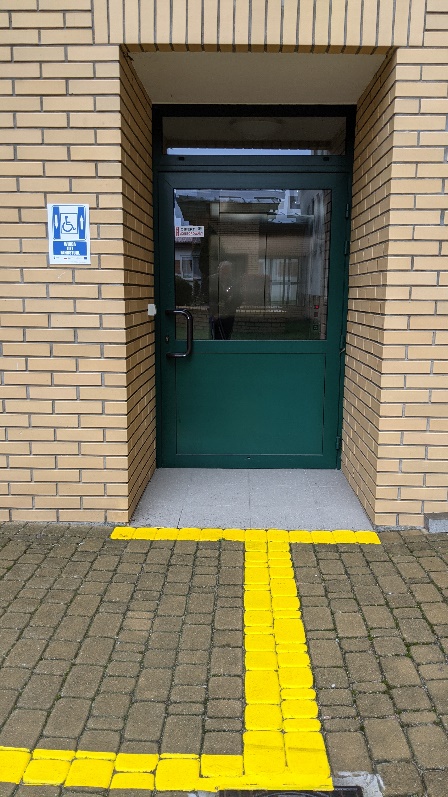 fot. 1 widok drzwi prowadzących do windy dla osób z niepełnosprawnościami z zewnątrz budynku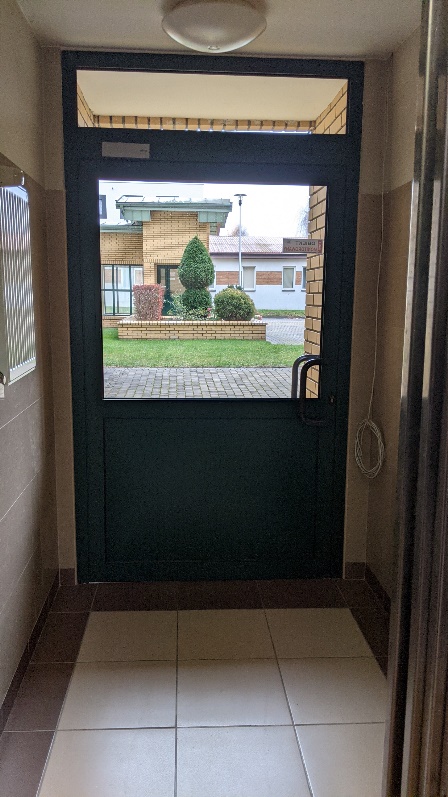 fot. 2 widok drzwi prowadzących do windy dla osób z niepełnosprawnościami z wewnątrz budynkuWymagania odnośnie napędu: uruchomienie z użyciem czujników ruchu bądź obecności od wewnątrz i od zewnątrz,napęd drzwi powinien być tak skonstruowany, aby poruszał i zatrzymywał skrzydło 
w bezpieczny sposób w zamierzonych warunkach użytkowania i dających się przewidzieć warunkach niewłaściwego użytkowania,napęd winien posiadać zabezpieczenia przed możliwością wystąpienia zagrożeń takich jak zgniecenia, ścięcia, uderzenia i wciągnięcia podczas otwierania bądź zamykania drzwi.Zamówienie realizowane będzie w ramach projektu nr POWR.03.05.00-00-A068/20 „PWSIiP w Łomży dostępna i bez barier”. Projekt jest współfinansowany ze środków Europejskiego Funduszu Społecznego w ramach Programu Operacyjnego Wiedza, Edukacja Rozwój, Oś priorytetowa III. Szkolnictwo wyższe dla gospodarki i rozwoju, działanie 3.5 Kompleksowe programy szkół wyższych. ISTOTNE POSTANOWIENIA UMOWYOdbiór przedmiotu umowy: Podstawą rozpoczęcia procedury odbioru jest realizacja dostawy, montażu i uruchomienia napędu elektrycznego do automatycznego otwierania i zamykania istniejących drzwi prowadzących do windy dla osób niepełnosprawnych w budynku przy ul. Akademickiej 14 w Łomży.Płatność wynagrodzenia: Zamawiający zapłaci Wykonawcy wynagrodzenie na podstawie prawidłowo wystawionej faktury VAT sporządzonej przez Wykonawcę. Podstawą do wystawienia przez Wykonawcę faktury VAT jest podpisany przez obie strony bądź ich umocowanych przedstawicieli protokół odbioru nie zawierającego żadnych uwag. Fakturę wraz z podpisanym protokołem odbioru, Wykonawca zobowiązuje się dostarczyć do siedziby Zamawiającego. Zapłata za wystawioną przez Wykonawcę fakturę VAT nastąpi w terminie 14 dni od dnia jej doręczenia do siedziby Zamawiającego.Tajemnica: Wykonawca zobowiązany będzie do zachowania w tajemnicy wszelkich informacji oraz danych otrzymanych i uzyskanych od Zamawiającego w związku z wykonaniem zobowiązań wynikających z zawartej umowy.SPOSÓB I TERMIN SKŁADANIA OFERTKompletna oferta musi zawierać:Wypełniony i podpisany przez osobę upoważnioną formularz ofertowy (FO), sporządzony według wzoru stanowiącego załącznik nr 1 do zapytania ofertowego;Aktualny wyciąg lub wydruk z Krajowego Rejestru Sądowego, innego właściwego rejestru (np. ewidencji działalności gospodarczej), z okresu nie dłuższego niż 6 miesięcy przed dniem złożenia oferty lub innego dokumentu potwierdzającego formę i charakter prowadzonej działalności.Ofertę należy przesłać za pośrednictwem poczty elektronicznej na adres: dzialksztalcenia@pwsip.edu.pl lub za pośrednictwem poczty tradycyjnej na adres: Państwowa Wyższa Szkoła Informatyki i Przedsiębiorczości w Łomży, ul. Akademicka 14, 18-400 Łomża, z dopiskiem „Oferta na dostawę, montaż i uruchomienie napędu elektrycznego do automatycznego otwierania i zamykania drzwi.”- w terminie do 08.11.2021 r.KRYTERIA OCENY I WYBORU OFERTYOcenie poddane zostaną tylko oferty złożone w terminie oraz kompletne i zgodne 
z wymaganiami opisanymi w pkt. IV.Zamawiający dokona oceny ofert na podstawie niżej zdefiniowanych kryteriów 
i przypisanego im znaczenia (wagi).Dla dokonania oceny ofert waga w kryteriach oceny, określona w procentach, zostanie przeliczona na punkty: 1 procent odpowiada 1 punktowi. Ocenie podlegać będą oferty niepodlegające odrzuceniu.Sposób obliczenia punktów w kryterium nr 1: Łączna cena oferty z VAT – waga 60%. Oferta z najniższą łączną ceną otrzyma 60 pkt, pozostałe oferty zostaną ocenione 
z dokładnością do dwóch miejsc po przecinku, według następującego wzoru:Co minCo = ------------------- x 60Co badgdzie:Co – liczba uzyskanych punktów w kryterium nr 1,Co min – cena oferty z najniższą ceną,Co bad – cena oferty badanej.Sposób obliczenia punktów w kryterium nr 2: Termin wykonania dostawy i instalacji/montażu systemu do automatycznego otwierania drzwi – waga 20%.Zamawiający dokona oceny w ww. kryterium na podstawie oświadczenia wykonawcy złożonego w pkt 3 FO.W kryterium nr 2 oferta może uzyskać do 20 punktów w zależności od zadeklarowanego przez Wykonawcę terminu dostawy systemu do automatycznego otwierania drzwi z zastrzeżeniem, że termin ten nie może być dłuższy niż 3 tygodnie tj. 21 dni, licząc od dnia zawarcia umowy.Punkty w kryterium nr 2 zostaną przyznane w sposób następujący:W przypadku niewypełnienia pkt 3 FO i niewskazania przez Wykonawcę terminu dostawy systemu do automatycznego otwierania drzwi, jak również w przypadku wskazania więcej niż jednego terminu, Zamawiający odrzuci ofertę.Sposób obliczenia punktów w kryterium nr 3: Okres gwarancji– waga 20%.Zamawiający dokona oceny w ww. kryterium na podstawie oświadczenia wykonawcy złożonego w pkt 4 FO.W kryterium nr 3 oferta może uzyskać do 20 punktów w zależności od zadeklarowanego przez Wykonawcę okresu gwarancji systemu do automatycznego otwierania drzwi. Punkty w kryterium nr 3 zostaną przyznane w sposób następujący:W przypadku niewypełnienia pkt 4 FO, jak również w przypadku wskazania więcej niż jednego zakresu z wymienionych w tabeli, Zamawiający odrzuci ofertę.W przypadku braku możliwości zawarcia umowy z Wykonawcą, którego oferta została uznana za najkorzystniejszą, Zamawiającemu przysługuje prawo do wyboru kolejnej ze złożonych ofert o najniższej cenie i zawarcia umowy bez konieczności powtarzania procedury wyboru.INFORMACJE DODATKOWENiniejsze zapytanie nie stanowi oferty w myśl art. 66 Kodeksu cywilnego, jak również nie jest ogłoszeniem w rozumieniu ustawy Prawo zamówień publicznych.Zamawiający zastrzega sobie prawo do zmiany treści niniejszego zapytania ofertowego do upływu terminu składania ofert. Jeżeli zmiany będą mogły mieć wpływ na treść składanych 
w postępowaniu ofert, Zamawiający przedłuży termin ich składania.Wszelkie koszty związane z przygotowaniem i złożeniem oferty ponosi Wykonawca. W odpowiedzi na zapytanie ofertowe, każdy z Wykonawców może złożyć tylko jedną ofertę. Złożenie przez Wykonawcę więcej niż jednej oferty, w sposób inny niż określony w niniejszym dokumencie lub po wyznaczonym terminie, spowoduje jej odrzucenie.Zamawiający nie dopuszcza składania ofert częściowych i wariantowych.Zamawiający zastrzega sobie prawo do unieważnienia procedury na każdym jej etapie, bez podania uzasadnienia, a także do pozostawienia procedury bez wyboru ofert.W celu zapewnienia porównywalności wszystkich ofert, Zamawiający zastrzega sobie prawo do skontaktowania się z właściwymi Wykonawcami w celu uzupełnienia lub doprecyzowania ofert.Po wyborze Wykonawcy, Zamawiający zastrzega sobie prawo do uszczegółowienia warunków współpracy.Zamawiający zawiera umowy na podstawie własnych, stosowanych w PWSIiP w Łomży wzorów umów.Płatność dokonywana jest po wykonaniu usługi. Zamawiający nie wypłaca zaliczek za realizację zamówienia publicznego.Zamawiający zastrzega, że całościowa oferowana cena stanowi informację publiczną 
w rozumieniu ustawy o dostępie do informacji publicznej i w przypadku zastrzeżenia jej przez Wykonawcę jako tajemnicy przedsiębiorstwa lub tajemnicy przedsiębiorcy oferta zostanie odrzucona.WYKAZ ZAŁĄCZNIKÓWZałącznik nr 1 – Formularz ofertowy.Osoby do kontaktów w sprawie niniejszego postępowania: Natalia Cholewicka, dzialksztalcenia@pwsip.edu.pl, tel. 86 215 59 58Monika Konopka, dzialksztalcenia@pwsip.edu.pl, tel. 86 215 66 03Załącznik nr 1 do Zapytania ofertowegoFORMULARZ OFERTOWYOdpowiadając na zapytanie ofertowe dotyczące realizacji zamówienia publicznego, którego przedmiotem jest: Dostawia i instalacja/montaż systemu do automatycznego otwierania istniejących drzwi zewnętrznych prowadzących do windy w budynku Uczelni przy ul. Akademickiej 14, 18-400 Łomża.Składam niniejszą ofertę, oferując wykonanie przedmiotu zamówienia za:Łączną cenę ofertową brutto (z VAT)……………………………………………… ................................................................................................................................... złotych.Łączną cenę ofertową netto.................................................................................................................................................................................................................................. złotych.Oświadczam, że wskazana w pkt 1 cena uwzględnia wszelkie koszty związane 
z wykonaniem przedmiotu zamówienia.Oświadczam, że dostarczę i zamontuję system do automatycznego otwierania drzwi w terminie (należy zakreślić deklarowaną liczbę tygodni):licząc od dnia zawarcia umowy.Oświadczam, że okres gwarancji na system automatycznego otwierania drzwi wynosi (należy zakreślić potwierdzaną liczbę):Oświadczam, że zapoznałem się z „Zapytaniem ofertowym” i nie wnoszę do jego treści żadnych zastrzeżeń oraz uzyskałem wszelkie niezbędne informacje potrzebne do przygotowania oferty. Oświadczam, że jestem związany niniejszą ofertą przez okres 30 dni.Oświadczam, że w razie wybrania mojej oferty, zobowiązuję się do podpisania umowy na warunkach zawartych w „Zapytaniu ofertowym” oraz w miejscu i terminie określonym przez Zamawiającego.Oświadczam, iż nie jestem/ jestem powiązany osobowo lub kapitałowo z Zamawiającym. Przez powiązania kapitałowe lub osobowe rozumie się wzajemne powiązania pomiędzy Zamawiającym lub osobami upoważnionymi do zaciągania zobowiązań w imieniu Zamawiającego lub osobami wykonującymi w imieniu Zamawiającego czynności związane z przygotowaniem i przeprowadzeniem procedury wyboru wykonawcy a Wykonawcą, polegające w szczególności na: uczestniczeniu w spółce jako wspólnik spółki cywilnej lub spółki osobowej; posiadaniu co najmniej 10 % udziałów lub akcji; pełnieniu funkcji członka organu nadzorczego lub zarządzającego, prokurenta, pełnomocnika; pozostawaniu w związku małżeńskim, w stosunku pokrewieństwa lub powinowactwa 
w linii prostej, pokrewieństwa lub powinowactwa w linii bocznej do drugiego stopnia lub 
w stosunku przysposobienia, opieki lub kurateli.W przypadku konieczności udzielenia dodatkowych wyjaśnień dotyczących przedstawionej oferty prosimy o zwracanie się do:Imię i nazwisko ...............................................................,tel. ........................................, e-mail: ......................................  Miejscowość ............................, dnia ................ 2021 r. ...............................................................................................Podpis osoby (osób) upoważnionej do występowania w imieniu Wykonawcy (Pożądany czytelny podpis albo podpis i pieczątka z imieniem i nazwiskiem) WZÓRUMOWA Nr………….2021 w ramach projektu 
„PWSIiP w Łomży dostępna i bez barier” POWR.03.05.00-00-A068/20zawarta w Łomży w dniu……………… r. pomiędzy:Państwową Wyższą Szkołą Informatyki i Przedsiębiorczości w Łomżyul. Akademicka 14, 18-400 Łomża, NIP 718-19-47-148, REGON: 451202740reprezentowaną przez: mgr inż. Artura Bałdowskiego – Dyrektora Administracyjnegozwaną dalej „Zamawiającym”a ………………………………………………………………………………………………….reprezentowanym przez:zwanym dalej „Wykonawcą”Wykonawca został wyłoniony w trybie zapytania ofertowego.§ 1Przedmiot umowyPrzedmiotem umowy dostawa, montaż i uruchomienie napędu elektrycznego do automatycznego otwierania i zamykania istniejących drzwi do windy dla osób niepełnosprawnych w budynku przy ul. Akademickiej 14 w Łomży w ramach projektu nr POWR.03.05.00-00-A068/20 „PWSIiP w Łomży dostępna i bez barier”. Projekt jest finansowany ze środków Europejskiego Funduszu Społecznego w ramach Programu Operacyjnego Wiedza, Edukacja Rozwój, Oś priorytetowa III. Szkolnictwo wyższe dla gospodarki i rozwoju, działanie 3.5 Kompleksowe programy szkół wyższych.Oferta Wykonawcy stanowi integralną częścią niniejszej umowy.Wykonawca oświadcza, że towar będący przedmiotem niniejszej umowy, wskazany w § 1 ust.1:jest fabrycznie nowy, spełnia wszystkie parametry techniczne opisane załączniku nr 1 do niniejszej umowy oraz jest towarem w pełni sprawnym;posiada wszelkie parametry techniczne oraz funkcje niezbędne do korzystania 
z niego zgodnie z jego przeznaczeniem, które zostało określone w załączniku nr 1 
do niniejszej umowy,spełnia warunki zgodności wynikające z normy CE - jeżeli jest wymagana odrębnymi przepisami;nie jest przedmiotem jakichkolwiek ograniczonych praw rzeczowych ustanowionych 
na rzecz osób trzecich, jak również nie jest przedmiotem jakichkolwiek postępowań sądowych, administracyjnych, czy też sądowo-administracyjnych, których konsekwencją jest /mogłoby być ograniczenie, czy też wyłączenie prawa Wykonawcy do rozporządzania nim;przekazany zostanie Zamawiającemu w stanie kompletnym wraz z instrukcją obsługi w języku polskim (jeżeli taki dokument istnieje), umożliwiającą normalne z niego korzystanie, zgodnie z jego przeznaczeniem,objęty jest gwarancją producenta.Wykonawca oświadcza, iż wraz z towarem dostarczy Zamawiającemu karty gwarancyjne, w tym karty gwarancyjne producenta (jeżeli taki dokument istnieje).Wszelkie ciężary oraz ryzyko zniszczenia, uszkodzenia towaru w całości lub jego części, jak również zaginięcia całości lub części towaru przechodzi na Zamawiającego z chwilą jego protokolarnego przekazania zgodnie z postanowieniami § 3 niniejszej umowy.Strony niniejszej umowy zgodnie ustalają, że w przypadku, gdy zgodnie ze złożoną ofertą Wykonawca powierzy wykonanie części przedmiotu umowy Podwykonawcy, za rozliczenie pomiędzy Wykonawcą a Podwykonawcą odpowiada tylko i wyłącznie Wykonawca. Niezależnie od powyższego, na Wykonawcy spoczywa obowiązek każdorazowego poinformowania Zamawiającego na piśmie o tym, że korzysta on z usług Podwykonawcy z jednoczesnym wskazaniem zakresu obowiązków Podwykonawcy. Strony niniejszej umowy zgodnie przy tym ustalają, że za ewentualne zachowania (działania bądź też zaniechania) Podwykonawcy, Wykonawca odpowiada wobec Zamawiającego jak za zachowania (działania bądź też zaniechania) własne.§ 2WynagrodzenieCałkowita wartość przedmiotu określonego w § 1 ust. 1 niniejszej umowy, wynosi:Cena netto: ……………………… złotychCena netto słownie: (złotych)Stawka podatku: VAT …….%Wartość podatku VAT …………… złotychWartość podatku VAT słownie: ……………………… złotych 00/100Cena brutto złotych: …………………………… złotychCena brutto słownie: ……………………………………….. złotych 00/100.Kwota, o której mowa w § 2 ust. 1 niniejszej umowy obejmuje koszt towaru wraz z kosztem jego dostawy, opłatę gwarancyjną, koszt ubezpieczenia towaru na czas dostawy, koszt opakowania towaru.Kwota o jakiej mowa w § 2 ust. 1 niniejszej umowy płatna będzie przez Zamawiającego 
na podstawie faktury wystawionej przez Wykonawcę, na rachunek bankowy Wykonawcy wskazany w tej fakturze VAT.Podstawą do wystawienia przez Wykonawcę faktury VAT jest bezusterkowy i ostateczny protokół zdawczo - odbiorczy kompletnego przedmiotu zamówienia podpisany przez obie strony niniejszej umowy bądź ich umocowanych przedstawicieli. Fakturę wraz z potwierdzoną za zgodność z oryginałem/kopią protokołu zdawczo - odbiorczego, Wykonawca zobowiązuje się dostarczyć do siedziby Zamawiającego.Zapłata za wystawioną przez Wykonawcę fakturę VAT nastąpi w terminie 14 dni od dnia jej doręczenia do siedziby Zamawiającego zgodnie z postanowieniami § 2 ust. 4 powyżej, przy czym za dzień zapłaty uważa się dzień, w którym dojdzie do obciążenia rachunku bankowego Zamawiającego.§ 3OdbiórWykonawca zobowiązuje się zrealizować przedmiot umowy w terminie: …… dni licząc od dnia podpisania umowy.Wykonawca powiadomi pisemnie Zamawiającego o gotowości do odbioru, co najmniej 
na 1 dzień przed dostawą.Wykonawca zobowiązany jest dostarczyć w dniu odbioru przedmiotu zamówienia 
n/w dokumentację w języku polskim:instrukcję obsługi towaru w wersji papierowej (jeżeli taki dokument istnieje);karty gwarancyjne/warunki gwarancji, w tym karty gwarancyjne/warunki gwarancji producenta (jeżeli taki dokument istnieje);Odbiór towaru nastąpi przez Zamawiającego w terminie do 2 dni roboczych od dostarczenia przedmiotu umowy.Jeżeli w toku czynności odbiorowych stwierdzone zostaną okoliczności uniemożliwiające dokonanie odbioru z przyczyn leżących po stronie Wykonawcy, Zamawiający przedstawi je Wykonawcy na piśmie. Do czasu usunięcia przeszkód w odbiorze Zamawiający przerwie czynności odbiorowe, a Wykonawca zobowiązany jest do niezwłocznego usunięcia przeszkód w realizacji odbioru.Po usunięciu przeszkód w realizacji odbioru Wykonawca ponownie zgłosi Zamawiającemu gotowość do odbioru, a ten wznowi czynności odbiorowe.Z odbioru towaru strony sporządzą protokół zdawczo- odbiorczy.Protokół zdawczo odbiorczy musi zawierać:potwierdzenie realizacji dostawy zgodnie z umową w szczególności, w zakresie pozycji asortymentowej oferty;wartość i datę dostawy;warunki gwarancji/ karty gwarancyjne, w tym karty gwarancyjne/warunki gwarancji producenta (jeżeli taki dokument istnieje)informację o producencie sprzętu;informację o przekazaniu instrukcji (jeżeli taki dokument istnieje).§ 4Kary umowneZa opóźnienie w wykonaniu umowy w stosunku do terminu wskazanego w § 1 ust. 2 niniejszej umowy Wykonawca zapłaci Zamawiającemu karę umowną w wysokości 0,1 % wartości wynagrodzenia brutto o którym mowa w § 2 ust. 1 liczoną za każdy dzień opóźnienia.W przypadku odstąpienia od umowy w całości lub części przez którąkolwiek ze stron 
z przyczyn leżących po stronie Wykonawcy, zapłaci on na rzecz Zamawiającego karę umowną w wysokości 10 % wartości wynagrodzenia brutto, o którym mowa w § 2 ust. 1.W przypadku niewykonania przedmiotu zamówienia w zakresie dostawy towaru lub nienależytego wykonania innego niż wskazane w niniejszym paragrafie Wykonawca zapłaci Zamawiającemu karę umowną w wysokości 10 % wartości wynagrodzenia brutto, o którym mowa w § 2 ust. 1.Kary umowne są niezależne od siebie i w przypadku zaistnienia podstaw do ich naliczania zostanie potrącona z kwoty zabezpieczenia i należnego Wykonawcy wynagrodzenia.Zamawiający zastrzega sobie prawo dochodzenia odszkodowania na zasadach ogólnych prawa cywilnego niezależnie od zastrzeżonych w niniejszym paragrafie kar umownych.Odstąpienie przez którąkolwiek ze stron od zawartej umowy nie powoduje uchylenia obowiązku zapłaty kar umownych z tytułu zdarzeń zaistniałych w okresie jej obowiązywania.W przypadku opóźnienia w wykonaniu umowy powyżej 7 dni w stosunku do terminu wskazanego w § 1 ust. 2 lub niedotrzymania ustalonej jakości dostarczanych towarów, Zamawiający zastrzega sobie prawo odstąpienia od Umowy w całości bez wyznaczania Wykonawcy dodatkowego terminu na dostarczenie kompletnego przedmiotu zamówienia. Oświadczenie o odstąpieniu od umowy z uwagi na zaistniałe opóźnienie w dostawie Zamawiający może złożyć w terminie 30 dni od zaistnienia przesłanek do odstąpienia.Za okres trwania czynności odbiorowych tj. od dnia zgłoszenia gotowości do odbioru do dnia jego zakończenia lub dnia przerwania czynności odbiorowych zgodnie z zapisami § 3 ust.5 i 6 umowy kary umowne nie będą naliczane.
§ 5GwarancjaWykonawca udziela Zamawiającemu ……. letniej gwarancji na całość dostawy.Gwarancja liczona będzie od daty podpisania protokołu zdawczo – odbiorczego, o którym mowa w § 3 umowy.Gwarancja obejmuje koszt ewentualnych napraw, dojazdu i części zamiennych.§ 6OdstąpienieOprócz wypadków wymienionych w Kodeksie Cywilnym oraz we wcześniejszej części niniejszej umowy, Zamawiającemu przysługuje prawo do odstąpienia od umowy w całości lub w części w sytuacji:W razie wystąpienia istotnej zmiany okoliczności powodującej, że wykonanie umowy nie leży w interesie publicznym, czego nie można było przewidzieć w chwili zawarcia umowy.W przypadku opóźnienia się z rozpoczęciem lub wykonaniem realizacji umowy w taki sposób, iż nie jest prawdopodobnym wykonanie przedmiotu umowy w ustalonym terminie.Utraty przez Zamawiającego źródła finansowania zamówienia w całości lub części, a także w przypadku przesunięcia źródeł finansowania zamówienia.W przypadku, gdyby Wykonawca pomimo wezwania go na piśmie do usunięcia wad, nie usunie ich w terminie 14 dni od daty zgłoszenia wad.Wykonawca przerwie realizację umowy bez uzgodnienia z Zamawiającym i przerwa trwa dłużej niż 7 dni.Wykonawca realizuje umowę niezgodnie z jej postanowieniami, warunkami technicznymi lub w sposób nie gwarantujący terminowego wykonania przedmiotu umowy, przy czym strony uznają, iż odstąpienie od umowy w całości lub niewykonanej części z przyczyn wskazanych w § 6 ust. 1 pkt. „d-f” uznaje się także za odstąpienie z przyczyn za które odpowiada Wykonawca.Odstąpienie od umowy powinno nastąpić w formie pisemnej pod rygorem nieważności takiego oświadczenia. Z prawa odstąpienia o jakim mowa w niniejszej umowie Zamawiający można skorzystać w terminie 30 dni od powzięcia wiadomości o zdarzeniach stanowiących podstawę odstąpienia.§ 7Postanowienie końcoweWszelkie zmiany i uzupełnienia niniejszej umowy wymagają formy pisemnej pod rygorem nieważności.Tytuły nadane poszczególnym paragrafom mają jedynie charakter pomocniczy i nie wpływają na interpretację zapisów umownych.Wszelkie spory rozstrzygane będą przez Sąd właściwy dla siedziby Zamawiającego.W przypadku zmian organizacyjno- prawnych dotyczących Wykonawcy, które miały miejsce w okresie związania umową Wykonawca zobowiązany jest :niezwłocznie zawiadomić Zamawiającego o zmianach;złożyć komplet dokumentów wskazujących na następcę prawnego.Postanowienia niniejszej umowy są jawne w zakresie wynikającym z postanowień ustawy z dnia 6 września 2001 r. o dostępie do informacji publicznej (Dz. U. z 2001 Nr 112, poz. 1198 z późn. zm.).Umowę sporządza się w dwóch jednobrzmiących egzemplarzach po jednym dla każdej 
ze Stron.WYKONAWCA	ZAMAWIAJĄCYL.p.KryteriumZnaczenie kryterium w %Liczba możliwych do uzyskania punktów1.Cena oferty z VAT60602.Termin dostawy20203.Okres gwarancji2020Lp.Zadeklarowany termin dostawy, montażu i uruchomienia napędu do automatycznego otwierania drzwi Liczba przyznanych punktów1.do 7 dni202.do 14 dni103.do 21 dni0Lp.Zadeklarowany okres gwarancji napędu do automatycznego otwierania drzwi Liczba przyznanych punktów1.36 miesięcy202.24 miesiące103.12 miesięcy 0Imię i nazwisko i / lub nazwa (firma) Wykonawcy / Wykonawców występujących wspólnie.............................................................................................................................................Adres Wykonawcy / Wykonawców występujących wspólnie: kod, miejscowość, województwo, ulica, nr domu, nr lokalu:.............................................................................................................................................................................................................................................................................................Nr telefonu: Nr faksu:URL: http: // E-mail:NIP:REGON:7 dni14 dni21 dni12 miesięcy24 miesiące36 miesięcy